L’EDITO	1ECOUTE VIOLENCES FEMMES HANDICAPEES – 01 40 47 06 06	2POUR NOUS JOINDRE	3SOLIDARITÉ !	3LE COIN DES BONNES VOLONTÉS	4LES PERMANENCES	4LES ATELIERS	5FDFA VOUS DONNE RENDEZ-VOUS	5REPÉRÉ POUR VOUS	5QUOI DE NEUF SUR LA TOILE	7L’EDITOLe local associatif demeure fermé. Toutes les permanences et tous les ateliers en présentiel sont annulés jusqu’à nouvel ordre.Nos deux salariées assurent la continuité associative en télétravail.Le mois de novembre s’achève et avec lui notre plus grand événement de cette étrange année 2020 : le lancement de notre site dédié à la lutte contre les violences faites aux femmes handicapées. Un site pour sensibiliser, informer et orienter les femmes handicapées victimes de violences et de maltraitances, leurs proches et tou·tes les professionnel·les qui les accompagnent. Un site proposant un centre de ressources sur cet angle mort des violences faites aux femmes. Pour la première fois, nous avons « réuni » près d’une centaine de personnes en visioconférence lors de ce webinaire retransmis en direct sur Facebook Live. Si vous avez raté le direct, il est toujours possible de revoir l’événement sur notre page Facebook...En cet étrange mois de novembre, nous n’avons pas manqué de nous mobiliser : les conférences à distance se sont succédé pour parler des violences sexistes et sexuelles, de l’emploi des femmes handicapées, du handicap au regard du genre… Nous avons participé à des groupes de réflexion et de travail sur le sexisme, sur le handiféminisme, sur les violences. Et surtout, nous avons rencontré Sophie Cluzel, Secrétaire d’État en charge des personnes en situation de handicap, pour évoquer avec elle la situation des femmes handicapées et plus particulièrement celles qui sont victimes de violences et de maltraitances.Covid oblige, impossible pour nous d’organiser la quatrième édition de notre soirée de café-théâtre « Sortir du silence ». Mais grâce à Blandine Métayer, notre infatigable marraine, nous ne sommes pas demeurées en reste ! Autour d’elle, elle a réuni 16 comédiennes et comédiens pour une lecture chorale d’un magnifique texte de Maudy Piot « Le Temps aveugle ». Cette vidéo, entièrement sous-titrée, est visible en ligne sur notre chaîne YouTube !Qu’en est-il du programme de décembre ? Notre agenda est déjà bien chargé avec beaucoup d’interventions de sensibilisation sur les violences, sur l’emploi et sur l’accessibilité. Dans le cadre de la semaine de lutte contre les discriminations organisée par la Mairie du 19ème arrondissement, nous proposerons une sensibilisation en ligne avec notre escape game digital le 11 décembre. Et puis, nous renouvellerons notre participation en ce 1er décembre à la journée internationale de la philanthropie, le Giving Tuesday. Enfin, nous mettrons le travail sur pause le temps de prendre quelques jours de repos pour les fêtes de fin d’année.Prenez bien soin de vous et de vos proches ![→sommaire]ECOUTE VIOLENCES FEMMES HANDICAPEES – 01 40 47 06 06Les permanences ont lieu tous les lundis de 10h à 13h, et de 14h30 à 17h30, et tous les jeudis de 10h à 13h. Notre numéro d’appel à ne pas oublier et à diffuser partout :01 40 47 06 06Pour les personnes déficientes auditives, une adresse courriel est à votre disposition pour nous joindre : ecoute@fdfa.fr Exceptionnellement, le numéro restera joignable pendant la période des fêtes.En dehors de ces horaires, vous pouvez contacter le 3919 (Violences Femmes Info) désormais ouvert 7j/7 de 9 h à 19 h ou le 114 par SMS.Tchat anonyme, sécurisé et gratuit : www.commentonsaime.fr (site accessible). Ouvert 6 jours sur 7, de 10 h à 21 hLa plateforme arretonslesviolences.gouv.fr, mise en place par le gouvernement, reste active 24/7j et permet de dialoguer avec des forces de l’ordre formées aux violences sexistes et sexuelles de manière anonyme et sécurisée.En cas d’urgence, composez le 17.Retrouvez les dispositifs sur https://www.centre-hubertine-auclert.fr/article/agir-pendant-le-confinement-les-dispositifs-pour-les-femmes-victimes-de-violences (l’article est mis à jour régulièrement).POUR NOUS JOINDRELes salariées de l’association sont en télétravail aux horaires habituels d’ouverture de l’association, c’est-à-dire du lundi au vendredi de 10h à 13h et de 14h à 18h. En dehors de ces horaires, nous vous remercions de respecter notre droit à la déconnexion.Pour nous contacter :Marie Conrozier, chargée de mission Lutte contre les violences : marie.conrozier@fdfa.fr // 01 43 21 21 47Isabelle Dumont, chargée de mission Communication et Développement associatif : isabelle.dumont@fdfa.fr // 01 43 21 21 07Les coprésidentes demeurent joignables par courriel :Claire Desaint : claire.desaint@fdfa.frDanielle Michel-Chich : danielle.michel-chich@fdfa.frCatherine Nouvellon : catherine.nouvellon@fdfa.frComme chaque année, FDFA se met en repos pour les fêtes de fin d’année, entre le 18 décembre 2020 au soir et le 4 janvier 2021 au matin.SOLIDARITÉ !Je navigue avec LiloVous pouvez financer gratuitement FDFA en utilisant Lilo pour vos recherches quotidiennes !Comment procéder :Se rendre sur http://www.lilo.org/?utm_source=ecoute-violences-femmes-handicapees  pour utiliser le moteur de recherche Lilo.Cumuler au minimum 50 gouttes d'eau.Aller sur la fiche projet http://www.lilo.org/fr/ecoute-violences-femmes-handicapees/?utm_source=ecoute-violences-femmes-handicapees et verser au minimum 50 gouttes d'eau la première fois que vous nous versez vos gouttes d'eau (les fois suivantes, c'est à souhait).Faire ses recherches au quotidien avec Lilo pour gagner des gouttes d'eau.Reverser régulièrement ses gouttes d'eau, en se rendant directement sur la fiche projet http://www.lilo.org/fr/ecoute-violences-femmes-handicapees/?utm_source=ecoute-violences-femmes-handicapees Simple à installer, Lilo fonctionne aussi bien sur PC que sur tablette et smartphone. Pour les tablettes et smartphone, il suffit d’installer l’application.Sur PC, tout vous est expliqué pas à pas sur https://www.lilo.org/fr/ : il suffit de cliquer sur « Choisir Lilo comme moteur de recherche ». Merci d’utiliser Lilo pour vos recherches. Merci de diffuser le plus largement possible l’information. C’est en créant une importante communauté d’internautes utilisant Lilo que nous pourrons soutenir efficacement notre projet ! Bonne navigation avec Lilo. Dernière minute : nous sommes sur le point de passer de l’étape intermédiaire à l’étape publique ! Nous avons donc besoin de points de support. Les points de support déterminent donc le passage de notre projet en étape publique et peuvent être collectés de deux façons : 1- FDFA reçoit +5 points quand un utilisateur installe Lilo à partir du lien magique --> Attention, si un utilisateur désinstalle Lilo, FDFA perd 5 points.2- FDFA reçoit +5 points lorsqu’un utilisateur verse 50 gouttes d’eau. S’il verse moins de 50 gouttes d’eau, on ne reçoit pas de points de support. S’il verse plus de 50 gouttes d’eau, on ne reçoit que 5 points, pas plus.[→ sommaire]LE COIN DES BONNES VOLONTÉSRelevé d’heures de bénévolat – déclaration mensuelleVous participez activement aux actions de l’association Femmes pour le Dire, Femmes pour Agir – FDFA en étant bénévole.Nous vous remercions de votre engagement et de votre don de temps qui permettent à notre association de faire avancer et progresser la citoyenneté des femmes en situation de handicap.Comme vous le savez, afin de simplifier la collecte et la compilation des heures effectuées par chaque bénévole, nous avons créé un outil collaboratif : le formulaire en ligne !Nous vous invitons à déclarer les heures de bénévolat que vous avez effectuées à la fin de chaque mois sur : https://webquest.fr/?m=81676_heures-de-benevolat-2020Pour toute question sur ce formulaire, merci de contacter Emilie, l’administratrice qui se charge de compiler les données : emiliefdfa@gmail.com Pour s’inscrire, merci de compléter le formulaire en ligneEn cette fin d’année, nous tenons à particulièrement remercier nos bénévoles actives et actifs qui, pendant ces mois difficiles, se sont mobilisés sans faillir ! Un immense merci à vous toutes et tous.Offre de servicesMarie-Ange, notre nouvelle recrue en charge de l’entretien de notre local associatif, propose ses services d’aide à la personne sur Paris. Si vous êtes intéressé·e, merci de vous adresser à l’association qui transmettra.[→ sommaire]LES PERMANENCESEn raison du reconfinement, seules certaines permanences seront assurées par téléphone.Il est indispensable vous inscrire auprès de Marie : marie.conrozier@fdfa.fr // 01 43 21 21 47Permanence sociale Chantal, assistante de service social vous recevra sur rendez-vous pendant la permanence sociale les 2 et 16 décembre de 14h à 17h.Permanence juridique Catherine, avocate, vous recevra sur rendez-vous uniquement. Pour connaître les dates des permanences, merci de contacter Marie.Appelez FDFA !Une plage spécifique du mercredi après-midi vous est réservée pour échanger avec des membres de l’association.La permanence psychologique et la permanence de l’écrivaine publique sont suspendues pour le moment.[→ sommaire]LES ATELIERSLes ateliers au local sont suspendus jusqu’à nouvel ordre.Cependant, l’atelier Informatique se propose de répondre à vos questions par téléphone aux horaires habituels du lundi. Il convient de vous inscrire au préalable auprès de Marie : marie.conrozier@fdfa.fr // 01 43 21 21 47.Gillian, animatrice de Do you speak English ? – l’atelier de conversation en anglais, est partante pour animer son atelier en visioconférence sur Zoom. Pour participer, inscrivez-vous et le lien vers la conférence vous sera adressé. Prochain atelier prévu le samedi 12 décembre de 15h à 17h.   [→sommaire]FDFA VOUS DONNE RENDEZ-VOUS 11 décembre – escape game digital contre les discriminations Dans le cadre de la semaine de lutte contre les discriminations organisée par la Mairie du 19ème arrondissement, FDFA animera une après-midi de sensibilisation en ligne autour de son escape game digital.Pour obtenir le lien de connexion, il convient de s’inscrire par mail à contact@fdfa.fr[→ sommaire]REPÉRÉ POUR VOUSCes informations vous sont données à titre indicatif. Merci de vous renseigner auprès des différents organisateurs sur le maintien et les conditions d’accès à ces événements.Mardi 1er décembre de 18h à 20h – Mardi de la CLEF. Le thème : la Convention sur l'Élimination de toutes les Formes de Discriminations Envers les Femmes (CEDEF/CEDAW).Les inscriptions sont d'ores et déjà ouvertes (gratuites) :https://us02web.zoom.us/meeting/register/tZcqd-GqpjsiHdL8h7X2kGGVPgVAgCKNBIHaAprès votre inscription, vous recevrez un e-mail de confirmation contenant les instructions pour rejoindre la réunion.Jeudi 3 décembre - Semaine EnTHreprendre & Handicap 2020Le jeudi 3 décembre de 10h30 à 12h30, les ateliers conseils avec des enTHrepreneurs et des experts de la création pour les étudiants et tous publics en situation de handicap  9h : S’ACHEMINER vers la création d’entreprise avec Pôle Emploi10h : DYNAMISER les projets en création avec la Région Ile-de-France11h : CONSOLIDER la toute jeune entreprise avec BNP PARIBAS SA12h : CONSTRUIRE son parcours de création avec l'Agefiph13h : TRUCS & ASTUCES d'un enThrepreneur par HandiréseauInscription en ligne : ICIDu 1er au 5 décembre – Semaine parisienne de l’engagementComme chaque année, la Ville de Paris organise du 1er au 5 décembre une semaine dédiée à l'engagement bénévole, pour donner à voir les actions des 700.000 parisiennes et parisiens qui donnent quotidiennement de leur temps à des associations, à des initiatives de solidarité - et font ainsi vivre le lien social, la générosité et le faire ensemble à Paris.Jeudi 3 décembre – 18 h : événement en ligne « le Paris de l’engagement en temps de crise »Les interventions seront traduites en langue des signes (LSF) en direct.Inscription et programme : Semaine Parisienne de l'Engagement - Jeudi 3 décembre 2020 - Inscription (assoconnect.com)Vendredi 4 décembre – 18 h : événement en ligne « le bénévolat résilient : les nouvelles formes d’engagement »Les interventions seront traduites en langue des signes (LSF) en direct.Inscription et programme : Semaine Parisienne de l'Engagement - Vendredi 4 décembre 2020 - Inscription (assoconnect.com)Jeudi 17 décembre de 17h30 à 18H45 - L'ESS à l'œuvre pour des jours meilleursA l'occasion de la remise des Prix de l'inspiration en ESS, la Fondation Crédit Coopératif vous invite à écouter le témoignage des 5 lauréats nationaux 2020 autour de deux enjeux :L'ESS à l'heure du reconfinement : comment préserver l'engagement et le lien social ?L'ESS, source d'inspiration pour des jours meilleurs.Les Prix de l’inspiration en ESS repèrent et valorisent ces initiatives qui font du bien dans leur territoire et apportent des solutions concrètes à de nombreux défis comme l’emploi pour tous, l’inclusion et la protection des plus fragiles, ou une consommation plus respectueuse de l’environnement.Inscription obligatoire : le lien de connexion sera envoyé aux personnes inscrites.Message de la MDPH : La MDPH de Paris reste ouverte durant le confinement pour les situations complexes et/ou urgentes, mais avec des horaires adaptés.L’ensemble de l’équipe de la MDPH adapte son organisation pour poursuivre ses missions d’informations, instruction des demandes, évaluation des besoins et prise de décisions par la Commission des droits et de l’autonomie des personnes en situation de handicap (CDAPH) au service des parisiennes et parisiens en situation de handicap.Le confinement a pour but de limiter la circulation du virus en diminuant les déplacements et interactions de chacun. Nous invitons donc les personnes à privilégier pour les contacts avec la MDPH, les appels téléphoniques au 01 53 32 39 39 et les mails à contact@mdph.paris.fr, ou consulter les nombreuses informations disponibles sur le site Internet.Toutefois les personnes ayant besoin de se rendre à la MDPH pour des situations complexes et/ou urgentes doivent pouvoir le faire. C’est pourquoi l’accueil dans les locaux de la MDPH sera ouvert tous les jours de 10 h à 15 h à compter du 2 novembre et jusqu’à nouvel ordre. Ces horaires adaptés ont également pour but de permettre aux usagers d’emprunter les transports en commun en dehors des heures de pointe.Les accueil téléphonique et numérique poursuivent leurs activités sur les horaires habituels (de 9 h à 16 h).Pour les personnes sourdes et malentendantes :– téléphone via le service Acceo tous les jours de 10h à 15h : visio-interprétation en LSF, visio-codage en LfPC, Transcription Instantanée en Parole– mail : contact@mdph.paris.fr– pour des situations complexes et/ou urgentes : accueil LSF dans les locaux de la MDPH les lundis et mardis de 10 h à 13 h et de 14 h à 15 h (merci de privilégier les contacts par mail et téléphone).https://handicap.paris.fr/covid-19-la-mdph-adapte-ses-horaires-douverture-au-public/ [→ sommaire]QUOI DE NEUF SUR LA TOILERetrouvez toutes nos informations en textes ou en images sur notre site : https://fdfa.fr  Ce mois-ci, découvrez :PAS DE VIOLENCE CONTRE LES FEMMES HANDICAPÉES : Déclaration du Forum européen des personnes handicapées à l’occasion de la Journée internationale pour l’élimination de la violence à l’égard des femmesCOMMUNIQUÉ DE PRESSE À L’OCCASION DE LA SEMAINE POUR L’EMPLOI DES PERSONNES HANDICAPÉESRECOMMANDATION DU COMITÉ CEDAW SUR LA TRAITE ET L’EXPLOITATION SEXUELLELe billet d’humeur d’Olivier sera prochainement en ligne Nouveau : notre site https://ecoute-violences-femmes-handicapees.fr a été mis en ligne le 25 novembre 2020. Nous vous invitons à le découvrir et à nous faire part de vos commentaires, remarques et appréciations ! En vedette ce mois-ci :Lancement du site : le webinaireViolences conjugales – Le rapport du HCEVidéo de présentation de l’Écoute Violences Femmes HandicapéesRetrouvez aussi votre association sur les réseaux sociaux :Facebook : www.facebook.com/fdfa15  Twitter : https://twitter.com/FDFA_Contact LinkedIn : https://www.linkedin.com/company/fdfa-–-femmes-pour-le-dire-femmes-pour-agir/  Aimez ces pages pour recevoir automatiquement les nouvelles de votre association !FDFA sur YouTube : https://www.youtube.com/channel/UCR0Vtt_AVAPbHI6vbzFshsQ EnquêteElisa, étudiante en Master de Sociologie à la Sorbonne, réalise un mémoire de recherche qui portera sur l'inclusivité du handicap au sein des études en sciences sociales. Il s'agira plus précisément d'analyser la double oppression que subissent les femmes en situation de handicap : le sexisme et le validisme. En effet, les travaux sociologiques qui abordent la pluralité des rapports de domination n'évoquent que très rarement le motif du handicap dans leur recherche. Ainsi, elle aimerait réaliser des entretiens à distance, par téléphone ou visiophonie (d'une trentaine de minutes à une heure), avec des femmes porteuses d'un handicap invisible. Il s'agira de parler de votre parcours, d'inaccessibilité, de non-reconnaissance des droits ou encore d'inclusivité. Si certaines d'entre vous sont intéressées pour aborder ces questions, vous pouvez la contacter à l'adresse mail suivante : fin.elisa4@gmail.comAilleurs sur la Toile :ViolencesLa plateforme numérique Mémo de Vie est un outil innovant, sécurisé et personnel à destination des personnes victimes de violences. Elle propose quatre fonctionnalités : un journal, un espace sécurisé, une bibliothèque et des contacts utiles.Mémo de Vie répond à des problématiques propres aux personnes victimes de violences en permettant de : Sécuriser et regrouper des documents officiels et médias sensibles pour simplifier les démarches administratives et judiciaires mais aussi constituer un faisceau d’indices.Garder une trace des événements, soutenir la mémoire et aider la prise de conscience des violencesSe documenter sur sa situation, ses droits, ses possibilités d’accompagnement grâce à des ressources simples et fiablesAccéder à des numéros d’urgence, mais aussi d’accompagnement, pour parler, être écouté.e et sortir des violences. Podcast de la Maison des Femmes de Montreuil sur les violences conjugales : cliquez ici. La table ronde "La prostitution, une violence patriarcale", organisée par OLF13, l'Amicale du Nid, l'Assemblée des Femmes et Femmes Solidaires est désormais disponible en vidéo en cliquant ici.Technologie(s) Les femmes, la technologie et les sciences en une expoLa plateforme Google Arts & Culture dispose d’un riche catalogue de contenus en ligne sur des sujets divers et variés, parmi lesquels l’exposition « Les femmes trouvent leur place dans le monde des sciences, des technologies, de l'ingénierie et des mathématiques ». Elle explique, clairement et à renfort d’illustrations historiques, comment les femmes ont réussi dans des domaines considérés comme réservés aux hommes.  Accessibilité et nouvelles technologies ROGERVOICERogervoice est la première technologie pour sourds et malentendants qui facilite les appels téléphoniques. Elle permet de sous-titrer ses appels grâce à la reconnaissance vocale, d'appeler gratuitement ses amis qui ont l'application, de faire appel à un interprète LSF (langue des signes française) ou LPC (langage parlé complété) pour ses appels ou encore de répondre à l'oral ou à l'écrit grâce à la synthèse vocale.Rogervoice existe aussi en version web pour permettre aux entreprises de rendre leur service client accessible.INCLOODLa surdité est un facteur important de décrochage vis-à-vis de la langue française écrite, notamment chez les plus jeunes. Beaucoup de sourds ne considèrent pas le français comme leur langue et finissent par rejeter la lecture.Scanner une page d'un livre édité par Inclood avec son téléphone permet d'accéder à une traduction vidéo en langue des signes, notamment des mots clés.La réalité augmentée est une part importante du fonctionnement de l'appli. Un admirable exemple d'initiative mettant les nouvelles technologies au service de l'inclusion.N-VIBEN-Vibe est une startup ayant développé le premier GPS vibrant pour personnes aveugles et malvoyantes (deux bracelets connectés à une application disponible sur smartphone).La mission de N-Vibe est de renforcer l'autonomie de ces personnes tout en leur proposant une solution simple d'utilisation, discrète et non-invasive.L'objectif est de rendre la totalité de l'espace public accessible (gares, métro, centres commerciaux, etc.).Une colocation solidaire et inclusive pour personnes handicapéesL'inclusion par la cohabitation, voilà le projet du Club des Six, une association qui a mis en place des colocations entre personnes en situation de handicap. Des professionnels les accompagnent pour les aider dans les actes essentiels du quotidien et leur insertion dans la société.Droits des femmes et féminismeDécouvrez le troisième podcast du Centre Hubertine Auclert : TV, Netflix : les séries à l’épreuve du féminismeVidéos Les Mardis de la CLEF : 2ème édition – Les violences sexuelles en temps de paix et en temps de guerre[→ sommaire]Rédactrice : Isabelle DUMONT© FDFA – Novembre 2020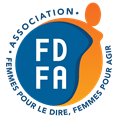 